Twin Research and Human GeneticsGenome-wide association study of post-traumatic stress disorder in two high-risk populationsWhitney E. Melroy-Greif, Kirk C. Wilhelmsen, Rachel Yehuda, & Cindy L. EhlersSupplementary InformationSupplementary Table S1. Top 50 hits for PTSD in the Mexican American sample. aThe direction of the regression coefficient represents the effect of each extra minor allele whereby a positive regression coefficient means that the minor allele increases riskbDerived from phenotype permutationscMinor allele frequencydReference alleleeAlternate allelefAlternate allele frequency for all populations from the 1000G datagAlternate allele frequency for the European population from the 1000G dataSupplementary Table S2. Top 50 hits for PTSD in the American Indian sample.aFrequency of the tested allelebStandard errorcReference alleledAlternate alleleeAlternate allele frequency for all populations from the 1000G datafAlternate allele frequency for the European population from the 1000G dataSupplementary Table S3. Top 50 hits from the meta-analysis on PTSD in the Mexican American and American Indian cohorts.aMinor allelebFixed-effects meta-analysis p-valuecRandom-effects meta-analysis p-valuedFixed-effects beta estimate (relative to A1; if positive, A1 is interpreted as the risk allele)eRandom-effects beta estimatefP-value for Cochrane's Q statisticgI2 heterogeneity index (0-100)hReference alleleiAlternate allelejAlternate allele frequency for all populations from the 1000G datakAlternate allele frequency for the European population from the 1000G dataSupplementary Table S4. Remaining clusters with enrichment score > 1.3 from the functional annotation clustering tool in DAVID v6.8.aNumber of genes involved in the term from the imported gene listbPercentage of genes involved in the term from the list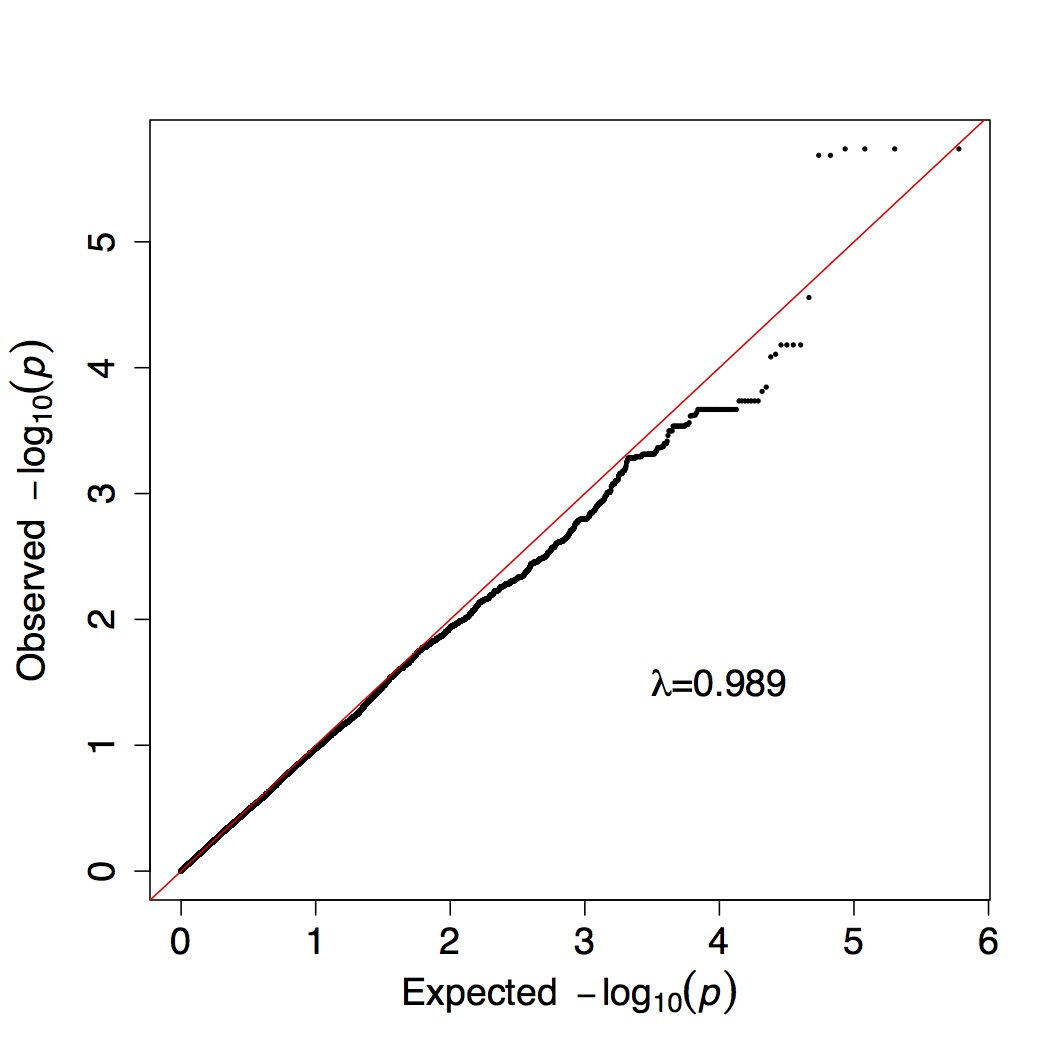 Supplementary Figure S1. Quantile-Quantile (QQ) plot for the GWAS on PTSD in the Mexican American cohort. 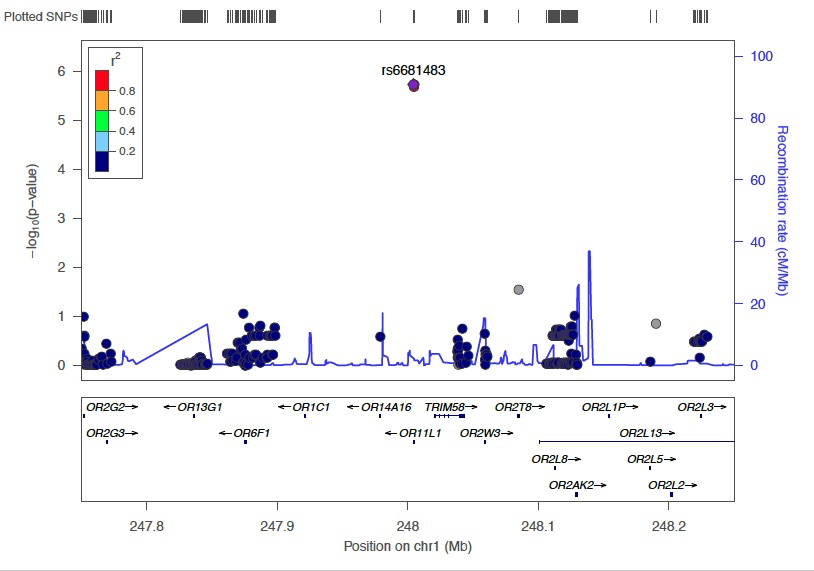 Supplementary Figure S2. Locus zoom plot of the OR11L1 region in the Mexican American sample. The plot was generated using the 1000G American (AMR) population as a reference population and the hg19 build.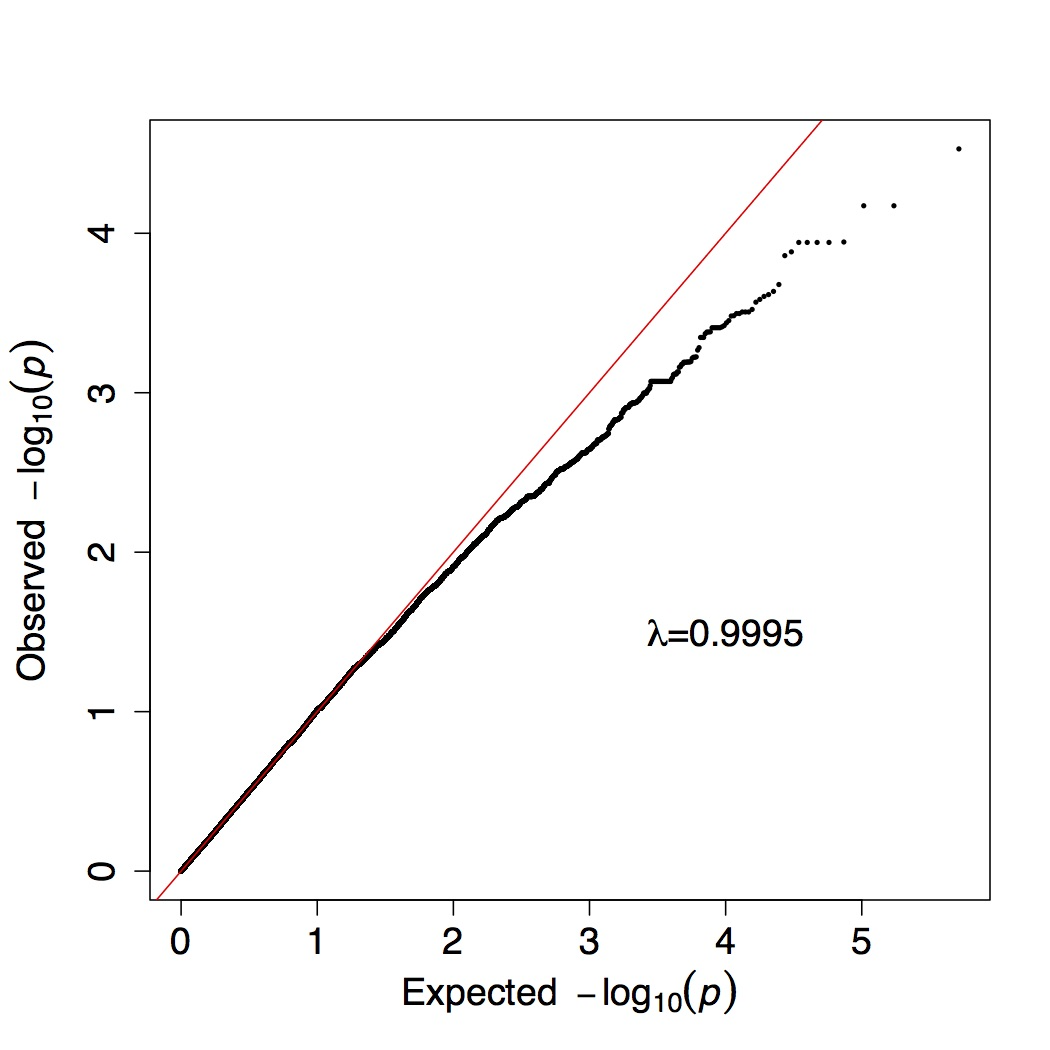 Supplementary Figure S3. QQ plot from the mixed linear model association (MLMA) in GCTA on PTSD in the American Indian sample. 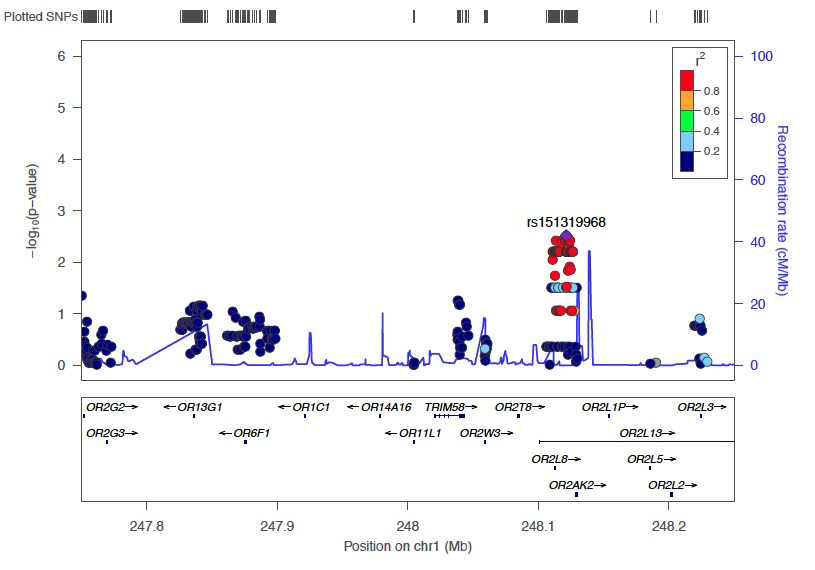 Supplementary Figure S4. Locus zoom plot of the OR11L1 region in the American Indian sample. The plot was generated using the 1000G American (AMR) population as a reference population and the hg19 build.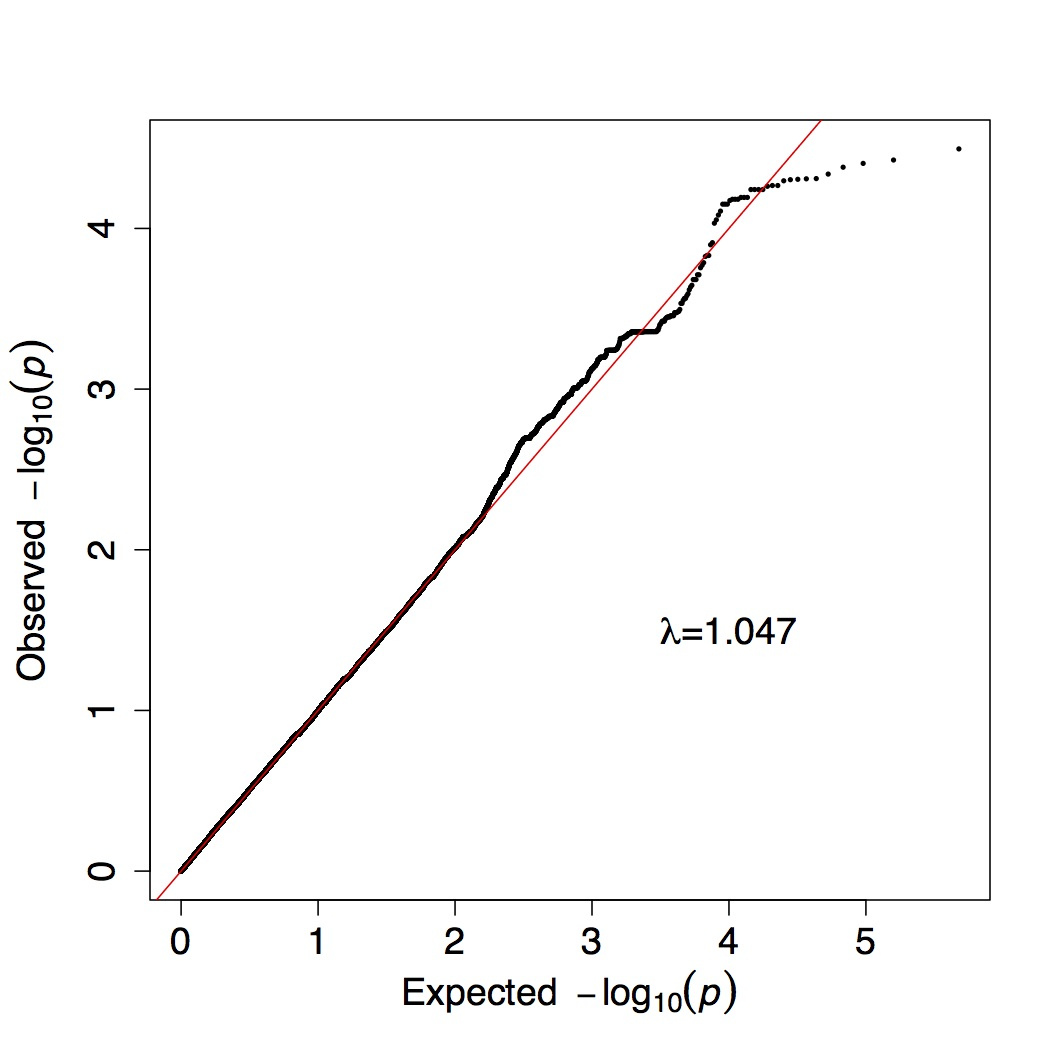 Supplementary Figure S5. QQ plot from the fixed effects meta-analysis of the Mexican American and American Indian cohorts. CHREnd BP (hg19)dbSNP 138Minor alleleMajor alleleBETAaSTATPEMP1b# Permu-tationsMAFcGene.refGeneRefdAlteX1000g2014oct_allfX1000g2014oct_eurg1248004296rs6681483GA4.1834.8981.83E-063.00E-0610000000.084OR11L1AG0.1490.1011248004614rs6667389GA4.1834.8981.83E-063.00E-0610000000.084OR11L1GA0.8470.8991248004687rs10888255CG4.1834.8981.83E-063.00E-0610000000.084OR11L1CG0.8700.8991248004877rs10888257CT4.1834.8981.83E-063.00E-0610000000.084OR11L1CT0.8710.8991248004775rs10888256CT4.1474.8722.05E-063.00E-0610000000.080OR11L1CT0.8910.8991248004848rs4607924GC4.1474.8722.05E-063.00E-0610000000.080OR11L1GC0.8900.8993176592050rs1601949CT-2.551-4.2782.77E-052.80E-0510000000.267LINC01209; TBL1XR1CT0.6400.831421476630rs146145060C-2.0134.0656.60E-057.57E-055282030.346KCNIP4C-0.6890.660421476830rs358593AT2.0134.0656.60E-057.57E-055282030.346KCNIP4AT0.6970.661421476990rs358592CT2.0134.0656.60E-057.57E-055282030.346KCNIP4CT0.6900.661421481537rs358588GA2.0134.0656.60E-057.57E-055282030.346KCNIP4GA0.6900.661356665355rs75058227CT2.7444.0227.81E-057.49E-055340470.181FAM208ATC0.2000.10114104394850rs9324066CT-1.974-4.018.21E-059.64E-054150290.468TDRD9CT0.4610.4021739025633rs4890136AG2.9963.8691.43E-041.48E-042709410.104KRT12;KRT20GA0.0930.1012236123313rs2073198AG2.4713.8481.54E-041.87E-042141190.214APOL5GA0.3150.289356627048rs1388256AG2.473.8021.84E-041.99E-042006190.193CCDC66AG0.7360.896356630653rs282525AC2.473.8021.84E-041.99E-042006190.193CCDC66AC0.7350.896356635313rs282542GA2.473.8021.84E-041.99E-042006190.193CCDC66GA0.7420.896356639458rs9841851CG2.473.8021.84E-041.99E-042006190.193CCDC66CG0.7230.896356642618rs59331585-TTTTGTATTTCTTT2.473.8021.84E-041.99E-042006190.193CCDC66-TTTTGTATTTCTTT0.7280.891356644358rs282530AG2.473.8021.84E-041.99E-042006190.193CCDC66AG0.7360.896356644680rs282531AG2.473.8021.84E-041.99E-042006190.193CCDC66AG0.7360.896356658314rs2291500AG2.453.7612.15E-042.08E-041927350.195FAM208AGA0.2650.105356658871rs2291498CT2.453.7612.15E-042.08E-041927350.195FAM208ATC0.2920.105356660896NACTGCTT-2.453.7612.15E-042.08E-041927350.195FAM208A-CTGCTT0.2880.105356662727rs10222629TA2.453.7612.15E-042.08E-041927350.195FAM208AAT0.2650.105356663552rs4681937GA2.453.7612.15E-042.08E-041927350.195FAM208AAG0.2920.105356664048rs11712664TC2.453.7612.15E-042.08E-041927350.195FAM208ACT0.2650.105356664184rs11712799AG2.453.7612.15E-042.08E-041927350.195FAM208AGA0.2880.105356665231rs9868059CT2.453.7612.15E-042.08E-041927350.195FAM208ATC0.2810.105356665673rs139834324AG2.453.7612.15E-042.08E-041927350.195FAM208AGA0.2920.105356669010rs75830054CT2.453.7612.15E-042.08E-041927350.195FAM208ATC0.2920.105356670651rs78522019AG2.453.7612.15E-042.08E-041927350.195FAM208AGA0.2920.105356671593rs55742226GA2.453.7612.15E-042.08E-041927350.195FAM208AAG0.2930.105356671733rs11719726GT2.453.7612.15E-042.08E-041927350.195FAM208ATG0.2920.105356675215rs3215018-TTGTAAC2.453.7612.15E-042.08E-041927350.195FAM208ATTGTAAC-0.2920.105356677182rs9883842TC2.453.7612.15E-042.08E-041927350.195FAM208ACT0.2650.105356677762rs9834239AG2.453.7612.15E-042.08E-041927350.195FAM208AGA0.2770.105356678364rs55646706T-2.453.7612.15E-042.08E-041927350.195FAM208A-T0.2920.105356681406rs4681955AG2.453.7612.15E-042.08E-041927350.195FAM208AGA0.2930.105356681653rs9311609GA2.453.7612.15E-042.08E-041927350.195FAM208AAG0.2930.105356682414rs7649872AG2.453.7612.15E-042.08E-041927350.195FAM208AGA0.2920.105356684648rs9867302TC2.453.7612.15E-042.08E-041927350.195FAM208ACT0.2920.105356684873rs9816100CT2.453.7612.15E-042.08E-041927350.195FAM208ATC0.2920.105112810731rs2237886TC-2.911-3.7452.28E-042.70E-041479180.116KCNQ1CT0.1130.0951136004699rs7952702CT3.9683.7332.38E-041.82E-042193300.048LDLRAD3TC0.2060.0191136005241rs7927809CT3.9683.7332.38E-041.82E-042193300.048LDLRAD3TC0.2090.0191780900645rs2292965AG2.1253.7312.40E-042.03E-042020310.250TBCDGA0.2960.2981780901020rs1044661AG2.1253.7312.40E-042.03E-042020310.250TBCDGA0.2950.294153580449rs150708334TC7.0293.7292.42E-042.28E-041757590.012SLC1A7CT0.001NACHRBP (hg19)dbSNP 138Tested AlleleOther AlleleFreqabetasebpGene.refGeneRefcAltdX1000g2014__oct_alleX1000g2014oct_eurf1748072225rs33937843AG0.2002.8620.6852.96E-05DLX3GA0.1540.0391296153846rs7134025CT0.399-2.2450.5636.72E-05NTN4CT0.7740.8431296154298rs6538671GA0.399-2.2450.5636.72E-05NTN4GA0.7740.8431780804371rs7208121AG0.4632.2100.5731.13E-04TBCDAG0.4780.4111296148540rs7294430CT0.401-2.1720.5631.14E-04NTN4CT0.7730.8421296149288rs4341610AC0.401-2.1720.5631.14E-04NTN4AC0.7750.8431296150420rs11108235GA0.401-2.1720.5631.14E-04NTN4GA0.7740.8431296153658rs7316122CT0.401-2.1720.5631.14E-04NTN4CT0.7750.8471780793900rs9903208AC0.4632.2290.5831.31E-04TBCD; ZNF750AC0.4640.4201780790611rs11077947AG0.4652.2070.5791.38E-04TBCD; ZNF750AG0.4740.4201240594722rs2638233CA0.287-2.1430.5782.10E-04SLC2A13; LRRK2CA0.6490.6171780796671rs8069699CT0.4672.1220.5762.32E-04TBCD; ZNF750CT0.4710.4131780793850rs9897676AG0.4652.1040.5732.42E-04TBCD; ZNF750AG0.4640.4201780793833rs9903483TG0.4692.1400.5842.49E-04TBCD; ZNF750TG0.4340.4201780792728rs11654320CT0.4752.1600.5912.60E-04TBCD; ZNF750CT0.4330.4201240592388rs2708419CT0.289-2.0890.5742.70E-04SLC2A13; LRRK2CT0.6340.6101780799248rs1317387CT0.4772.1250.5883.00E-04TBCDCT0.4300.4111780795625rs28706217GA0.4692.0860.5793.12E-04TBCD; ZNF750GA0.4700.4111780801904rs11655723GA0.4692.0860.5793.12E-04TBCDAG0.5230.5911780802353rs9897808AC0.4692.0860.5793.12E-04TBCDAC0.4720.41283253768rs3802303TC0.3102.1940.6093.19E-04CSMD1CT0.3000.42483255336rs7833969TC0.3102.1940.6093.19E-04CSMD1CT0.2940.4251780801745rs7219521GA0.4732.0940.5833.29E-04TBCDGA0.4300.4102160600789rs62173031AG0.0434.5571.2693.30E-04MARCH7GA0.0480.0711717292491rs7223406GA0.2002.4440.6843.53E-04NT5M; MED9AG0.4270.1871780792802rs11654361CT0.4712.1100.5923.65E-04TBCD; ZNF750CT0.4330.419344635461rs13319803AG0.585-1.9650.5533.79E-04ZNF660GA0.5310.425416770235rs189988TA0.3082.0950.5903.86E-04LDB2TA0.7840.9311240600696rs2723259GA0.289-2.0310.5733.91E-04SLC2A13; LRRK2GA0.6490.6181240602224rs1491932TG0.289-2.0310.5733.91E-04SLC2A13; LRRK2TG0.6490.6181240604075rs2638230TG0.289-2.0310.5733.91E-04SLC2A13; LRRK2TG0.6540.6181240605916rs2263419GA0.289-2.0310.5733.91E-04SLC2A13; LRRK2GA0.6490.6181240606007rs2263420CT0.289-2.0310.5733.91E-04SLC2A13; LRRK2CT0.6490.618631332527rs2523548GA0.4281.9590.5554.15E-04HLA-B; MICAGA0.4530.437416772305rs207683GA0.3142.0530.5824.16E-04LDB2GA0.7600.931416773219rs207684AG0.3142.0530.5824.16E-04LDB2AG0.7150.932113802325rs3013105CT0.3411.8990.5394.26E-04LRRC38TC0.4620.3841240592501rs2708420GT0.287-2.0100.5734.50E-04SLC2A13; LRRK2GT0.6480.6171240593676rs2708422TC0.287-2.0100.5734.50E-04SLC2A13; LRRK2TC0.6480.6171240594173rs2708423GA0.287-2.0100.5734.50E-04SLC2A13; LRRK2GA0.6480.6171780790772rs12603419TC0.4772.0590.5935.21E-04TBCD; ZNF750TC0.4260.4202148017197rs2839349GA0.545-1.8780.5435.40E-04DIP2A; S100BGA0.4630.3853168162869rs6802578TC0.401-1.8550.5405.96E-04EGFEM1PCT0.2320.1091780800818rs12942471GA0.4772.0170.5885.99E-04TBCDGA0.4310.4121780803648rs11652203GA0.4772.0170.5885.99E-04TBCDGA0.4310.4103168157367rs9852456AG0.403-1.8400.5376.08E-04EGFEM1PGA0.2320.112344599103rs2293600GT0.587-1.8800.5506.37E-04ZKSCAN7TG0.5300.4192179484054rs1864243TC0.161-2.5160.7376.41E-04MIR548N;TTN-AS1CT0.0760.0332179487683rs2366752GT0.161-2.5160.7376.41E-04MIR548NTG0.0780.0342179528335rs10204913CT0.161-2.5160.7376.41E-04MIR548NTC0.0700.033CHRBP (hg19)dbSNP 138A1aPbP(R)cBETAdBETA(R)eQfIgRefhAltiGene.refGeneX1000g2014oct_alljX1000g2014oct_eurk8104420200rs3134255A3.20E-053.20E-051.6921.6920.9090TASLC25A320.2550.2328104440751rs3098227T3.75E-053.75E-051.6861.6860.9230CTDCAF130.2460.2318104430225rs3134250A3.94E-053.94E-051.6731.6730.9500GADCAF130.2480.2318104410420rs3098259A4.16E-054.16E-051.6681.6680.9630GASLC25A320.2500.2328104426045rs3134292A4.59E-054.59E-051.6671.6670.9640CASLC25A320.2480.2318104441923rs3134265A4.89E-054.89E-051.6521.6520.9970GADCAF130.2520.231560233836rs2694518G4.91E-054.91E-05-1.635-1.6350.9900GAERCC80.6930.5708104426245rs3133817G4.94E-054.94E-051.6601.6600.9810AGSLC25A320.2480.2308104438653rs3134261T4.97E-054.97E-051.6531.6530.9960CTDCAF130.2530.2318104435734rs3134258G5.05E-055.05E-051.6571.6570.9870TGDCAF130.2480.2328104416693rs1865853T5.41E-055.41E-051.6351.6350.9650CTSLC25A320.2550.2328104421720rs3133814G5.41E-055.41E-051.6351.6350.9650AGSLC25A320.2500.2328104419442rs3133813C5.47E-055.47E-051.6421.6420.9800TCSLC25A320.2500.232560237984rs158935C5.73E-055.73E-05-1.614-1.6140.9660CTERCC80.6930.570560238696rs158932C5.73E-055.73E-05-1.614-1.6140.9660CGERCC80.6930.570560239443rs158572G5.73E-055.73E-05-1.614-1.6140.9660GAERCC80.6940.570560239698rs158931C5.73E-055.73E-05-1.614-1.6140.9660CGERCC80.6930.5708104427578rs3134297C6.41E-056.41E-051.6261.6260.9460TCDCAF130.2540.2318104432545rs3134253G6.41E-056.41E-051.6261.6260.9460AGDCAF130.2530.2328104435022rs3098236C6.41E-056.41E-051.6261.6260.9460ACDCAF130.2540.232560241946rs158919T6.58E-056.58E-05-1.614-1.6140.9650TGNDUFAF20.6930.570560245533rs158915G6.58E-056.58E-05-1.614-1.6140.9650GANDUFAF20.6930.570560251851rs158924C6.58E-056.58E-05-1.614-1.6140.9650CANDUFAF20.6940.570560234329rs290516T6.70E-056.70E-05-1.606-1.6060.9470TCERCC80.6930.5708104411282rs1061195C7.06E-057.06E-051.6091.6090.9090TCSLC25A320.2560.2328104417350rs3133811G7.06E-057.06E-051.6091.6090.9090AGSLC25A320.2550.2328104422854rs3133815G7.06E-057.06E-051.6091.6090.9090AGSLC25A320.2550.2318104424337rs3133816G7.80E-057.80E-051.6081.6080.9050CGSLC25A320.2510.2318104416785rs1865854T8.25E-058.25E-051.5941.5940.8760CTSLC25A320.2550.2348104431198rs3134251G8.84E-058.84E-051.6031.6030.8930AGDCAF130.2530.231560241142rs158921G9.28E-059.28E-05-1.561-1.5610.8540GANDUFAF20.6930.5701116007446rs66830472A1.23E-041.23E-041.4271.4270.9460AGSOX60.4780.402632674318rs12192620A1.26E-041.26E-041.4291.4290.7820GAHLA-DQB1;HLA-DQA20.5060.4182219007060rs11677534C1.47E-041.47E-041.3291.3290.4520TCCXCR2;CXCR10.5630.5042219007752rs13009946G1.47E-041.47E-041.3291.3290.4520TGCXCR2;CXCR10.5630.504594261260rs13171147T1.49E-041.49E-04-3.381-3.3810.6970CTMCTP10.0220.0521740086986rs34516580T1.63E-042.77E-03-4.042-4.0420.20837.01CTTTC250.0160.0432219008000rs7594532C1.70E-041.70E-041.3201.3200.4360TCCXCR2;CXCR10.5830.504629565287rs9468559C1.76E-041.76E-044.7444.7440.5350ACOR2H2;GABBR10.0660.016421476990rs358592C1.94E-046.57E-021.3541.3130.05073.95CTKCNIP40.6900.661421481537rs358588G1.94E-046.57E-021.3541.3130.05073.95GAKCNIP40.6900.661594264884rs34619416G2.08E-042.08E-04-3.339-3.3390.7330AGMCTP10.0220.052594269748rs35329539G2.08E-042.08E-04-3.339-3.3390.7330AGMCTP10.0220.052594269898rs34846897G2.08E-042.08E-04-3.339-3.3390.7330AGMCTP10.0220.0521464988830rs45512391A2.26E-042.26E-041.5631.5630.6850CAZBTB10.0550.075632674343rs28371271A2.32E-042.32E-041.3731.3730.9100GAHLA-DQB1;HLA-DQA20.5060.418560235240rs158938G2.41E-042.41E-04-1.504-1.5040.8940GAERCC80.7100.6171245245378rs10927386C2.55E-042.55E-041.4441.4440.8500TCEFCAB20.3020.446271052940rs67290967G2.63E-041.09E-021.3211.2760.17246.32AGCLEC4F;CD2070.3960.369632652687rs9275162T2.72E-042.72E-04-1.440-1.4400.8730TCHLA-DQB1;HLA-DQA20.5920.502Annotation cluster 2: enrichment score 2.60Annotation cluster 2: enrichment score 2.60Annotation cluster 2: enrichment score 2.60Annotation cluster 2: enrichment score 2.60Annotation cluster 2: enrichment score 2.60Annotation cluster 2: enrichment score 2.60Annotation cluster 2: enrichment score 2.60CategoryTermCountaCounta%bModified Fisher Exact p-valueBenjamini corrected p-valueUP_SEQ_FEATUREglycosylation site:N-linked (GlcNAc...)505031.255.28E-050.0343UP_KEYWORDSGlycoprotein525232.501.24E-040.0137UP_SEQ_FEATUREtopological domain:Cytoplasmic414125.623.55E-040.0753UP_SEQ_FEATUREtopological domain:Extracellular353521.884.42E-040.0704UP_KEYWORDSTransmembrane helix585836.256.17E-040.0270UP_KEYWORDSTransmembrane585836.256.72E-040.0246GOTERM_CC_DIRECTGO:0016021~integral component of membrane555534.387.42E-040.1322UP_SEQ_FEATUREtransmembrane region525232.501.18E-030.1448UP_SEQ_FEATUREdisulfide bond343421.252.02E-030.1993UP_KEYWORDSReceptor232314.372.17E-030.0521UP_KEYWORDSDisulfide bond373723.134.56E-030.0965UP_KEYWORDSMembrane656540.631.67E-020.2670GOTERM_CC_DIRECTGO:0005886~plasma membrane393924.383.94E-020.6169UP_KEYWORDSCell membrane303018.755.37E-020.5585UP_SEQ_FEATUREsignal peptide303018.759.93E-020.9829UP_KEYWORDSSignal363622.501.11E-010.7116Annotation cluster 3: enrichment score 1.78Annotation cluster 3: enrichment score 1.78Annotation cluster 3: enrichment score 1.78Annotation cluster 3: enrichment score 1.78Annotation cluster 3: enrichment score 1.78Annotation cluster 3: enrichment score 1.78Annotation cluster 3: enrichment score 1.78CategoryTermTermCounta%bModified Fisher Exact p-valueBenjamini corrected p-valueINTERPROIPR002035:von Willebrand factor, type AIPR002035:von Willebrand factor, type A53.135.19E-030.2583UP_SEQ_FEATUREdomain:VWFAdomain:VWFA42.501.04E-020.6281SMARTSM00327:VWASM00327:VWA31.888.28E-020.8441Annotation cluster 4: enrichment score 1.73Annotation cluster 4: enrichment score 1.73Annotation cluster 4: enrichment score 1.73Annotation cluster 4: enrichment score 1.73Annotation cluster 4: enrichment score 1.73Annotation cluster 4: enrichment score 1.73Annotation cluster 4: enrichment score 1.73CategoryTermTermCounta%bModified Fisher Exact p-valueBenjamini corrected p-valueKEGG_PATHWAYhsa04612:Antigen processing and presentationhsa04612:Antigen processing and presentation63.752.93E-040.0342KEGG_PATHWAYhsa04915:Estrogen signaling pathwayhsa04915:Estrogen signaling pathway63.759.89E-040.0385KEGG_PATHWAYhsa05145:Toxoplasmosishsa05145:Toxoplasmosis63.752.16E-030.0624KEGG_PATHWAYhsa04144:Endocytosishsa04144:Endocytosis85.003.68E-030.0840GOTERM_CC_DIRECTGO:0072562~blood microparticleGO:0072562~blood microparticle63.753.74E-030.3007GOTERM_BP_DIRECTGO:0042026~protein refoldingGO:0042026~protein refolding31.885.01E-030.6280INTERPROIPR013126:Heat shock protein 70 familyIPR013126:Heat shock protein 70 family31.885.02E-030.3029INTERPROIPR018181:Heat shock protein 70, conserved siteIPR018181:Heat shock protein 70, conserved site31.885.02E-030.3029GOTERM_MF_DIRECTGO:0001664~G-protein coupled receptor bindingGO:0001664~G-protein coupled receptor binding42.507.54E-030.4111KEGG_PATHWAYhsa05164:Influenza Ahsa05164:Influenza A63.751.12E-020.1737KEGG_PATHWAYhsa05162:Measleshsa05162:Measles53.131.98E-020.2568GOTERM_MF_DIRECTGO:0031072~heat shock protein bindingGO:0031072~heat shock protein binding31.883.60E-020.8538KEGG_PATHWAYhsa04141:Protein processing in endoplasmic reticulumhsa04141:Protein processing in endoplasmic reticulum53.134.24E-020.3492KEGG_PATHWAYhsa05169:Epstein-Barr virus infectionhsa05169:Epstein-Barr virus infection53.136.04E-020.4111KEGG_PATHWAYhsa05134:Legionellosishsa05134:Legionellosis31.886.63E-020.3995KEGG_PATHWAYhsa03040:Spliceosomehsa03040:Spliceosome42.508.52E-020.4448GOTERM_BP_DIRECTGO:1900034~regulation of cellular response to heatGO:1900034~regulation of cellular response to heat31.881.00E-010.9946UP_KEYWORDSStress responseStress response31.881.49E-010.7624GOTERM_MF_DIRECTGO:0051082~unfolded protein bindingGO:0051082~unfolded protein binding31.881.81E-010.9905KEGG_PATHWAYhsa04010:MAPK signaling pathwayhsa04010:MAPK signaling pathway42.503.21E-010.8653GOTERM_MF_DIRECTGO:0031625~ubiquitin protein ligase bindingGO:0031625~ubiquitin protein ligase binding31.886.17E-010.9998Annotation cluster 5: enrichment score 1.32Annotation cluster 5: enrichment score 1.32Annotation cluster 5: enrichment score 1.32Annotation cluster 5: enrichment score 1.32Annotation cluster 5: enrichment score 1.32Annotation cluster 5: enrichment score 1.32Annotation cluster 5: enrichment score 1.32CategoryTermTermCounta%bModified Fisher Exact p-valueBenjamini corrected p-valueUP_SEQ_FEATUREdomain:Sushi 1domain:Sushi 131.883.79E-020.8806UP_SEQ_FEATUREdomain:Sushi 2domain:Sushi 231.883.79E-020.8806SMARTSM00032:CCPSM00032:CCP31.885.00E-020.8898UP_KEYWORDSSushiSushi31.885.72E-020.5585INTERPROIPR000436:Sushi/SCR/CCPIPR000436:Sushi/SCR/CCP31.886.28E-020.9024